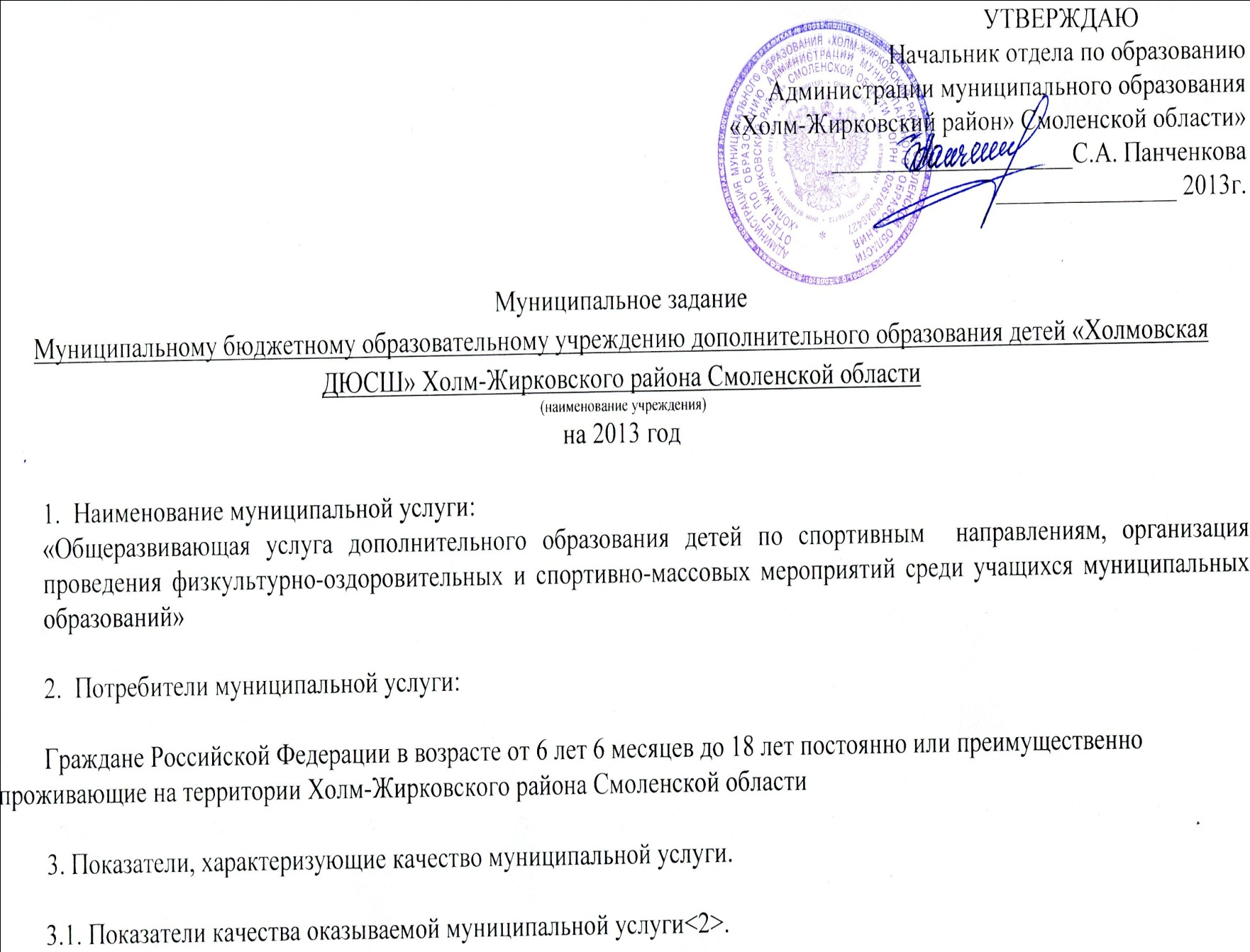 УТВЕРЖДАЮНачальник отдела по образованиюАдминистрации муниципального образования«Холм-Жирковский район» Смоленской области»____________________С.А. Панченкова _______________ 2013г.Муниципальное заданиеМуниципальному бюджетному образовательному учреждению дополнительного образования детей «Холмовская ДЮСШ» Холм-Жирковского района Смоленской области (наименование учреждения)на 2014 годНаименование муниципальной услуги:«Общеразвивающая услуга дополнительного образования детей по спортивным  направлениям, организация проведения физкультурно-оздоровительных и спортивно-массовых мероприятий среди учащихся муниципальных образований»   Потребители муниципальной услуги: Граждане Российской Федерации в возрасте от 6 лет 6 месяцев до 18 лет постоянно или преимущественно проживающие на территории Холм-Жирковского района Смоленской области3. Показатели, характеризующие качество муниципальной услуги.3.1. Показатели качества оказываемой муниципальной услуги<2>.3.2.Показатели объема услуги4. Порядок оказания муниципальной услуги.4.1. Нормативные правовые акты, регулирующие порядок оказания муниципальной услуги:Закон  Российской  Федерации от    29.12.2012г. №273-ФЗ «Об образовании в Российской Федерации»;Типового положения об образовательном учреждении дополнительного образования детей» утвержденное Постановлением Правительства Российской Федерации от 07.03.1995 № 233;4.2. Порядок информирования потенциальных получателей оказываемой муниципальной услуги.5. Основания для досрочного прекращения исполнения муниципального задания:- ликвидация (статья 61 Гражданского кодекса РФ (часть первая) от 30.11.1994 №51-ФЗ);- реорганизация (постановление Учредителя или вышестоящего органа).6. Предельные цены (тарифы) на оплату муниципальной услуги в случаях, если Федеральным законом предусмотрено их оказание на платной основе.6.1. Нормативный правовой акт, устанавливающий цены (тарифы) либо порядок их установления ________________________________________________________________________________________________________________6.2. Орган, устанавливающий цены (тарифы) ___________________________________________________________6.3. Значения предельных цен (тарифов).7. Порядок контроля за исполнением муниципального задания.+8. Требования к отчетности об исполнении муниципального задания.8.1. Форма отчета об исполнении муниципального задания.8.2. Сроки представления отчетов об исполнении муниципального задания.Отчет об исполнении муниципального задания предоставляется ежеквартально не позднее 15-го числа, месяца следующего за отчетным периодом.8.3. Иные требования к отчетности об исполнении муниципального задания.___________________________________________________________________9. Иная информация, необходимая для исполнения (контроля за исполнением) муниципального задания.-нетНаименование показателяЕдини-цаизме-ренияОтчетный2012Отчетный2013Очередной 20141-йплано-вый20152-йПлано-Вый2016Источник информацииКоличество Обучающихсяучаствующих всоревнованиях,выставках, конкурсахчел232274275280280Дипломы, грамоты, сертификатыДоля родителей, удовлетворённыхкачеством услуги%100100100100100анкетированиеНаименование показателяЕдини-цаизме-ренияОтчетный2012Отчетный2013Очередной20141-йплано-вый20152-йПлано-Вый2016Источник информацииКоличество обучающихсячеловек232274275280280Журнал учетаСпособ информированияСостав размещаемой информацииЧастота обновления информацииИнформирование при личном обращенииРаботники учреждения во время работы учреждения в случае личного обращения получателей муниципальной услуги и (или) их родителей (законных представителе) предоставляют необходимые разъяснения об оказываемой муниципальной услуге.По мере обращенияТелефонная консультацияРаботники учреждения во время работы учреждения в случае обращения получателей муниципальной услуги и (или) их родителей (законных представителе) по телефону предоставляют необходимые разъяснения об оказываемой муниципальной услугеПо мере обращенияИнформация у входа в зданиеУ входа в учреждение размещается информация о наименовании, адрес местонахождения, режим работы.По мере изменения информацииИнформация в помещенииИнформационные материалы по муниципальной услуге, предоставляемой учреждением, административный регламент предоставления муниципальной услугиПо мере изменения информацииНаименование услугиЦена (тариф), единица измерения«Общеразвивающая услуга дополнительного образования детей по спортивным направлениям, организация проведения физкультурно-оздоровительных и спортивно-массовых мероприятий среди учащихся муниципальных образований»безвозмезднаяФормы контроляПериодичностьОрганы, осуществляющие контроль за оказанием услугиКонтрольные мероприятия по проверке исполнения муниципального задания на предоставление муниципальных услугПлановая проверка проводится не реже 1 раза в 3 года.Внеплановые проверки:– истечение срока исполнения Учреждением предписания о выявленных нарушениях;-поручения главы района, запросы Земского Собрания, депутатские запросы;- мотивированные обращения и заявления юридических и физических лиц.Наименование
показателяЕдиница 
измеренияЗначение, утвержденное в
муниципальном задании на
очередной финансовый годФактическое
значение за
отчетный периодХарактеристика причин отклонений от запланированных значенийИсточник(и) 
информации о
фактическом 
значении  
показателяОбъемы муниципальной услуги (в натуральных показателях)Объемы муниципальной услуги (в натуральных показателях)Объемы муниципальной услуги (в натуральных показателях)Объемы муниципальной услуги (в натуральных показателях)Объемы муниципальной услуги (в натуральных показателях)Объемы муниципальной услуги (в натуральных показателях)Количество обучающихсячеловек274Показатели качество услугиПоказатели качество услугиПоказатели качество услугиПоказатели качество услугиПоказатели качество услугиПоказатели качество услугиКоличество Обучающихсяучаствующих всоревнованиях,выставках, конкурсахчел274Доля родителей, удовлетворённыхкачеством услуги%100